COMMUNICATIONS COMMITTEE MEETING AGENDA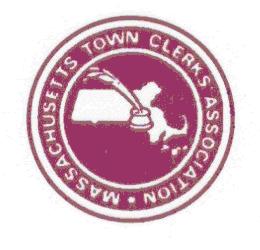 February 26, 20192 PM – PHONE MEETINGCommittee MembershipUpdates / Committee RolesPublic Recorder & Website Vendor Sponsorships – NancyMembership BenefitsEmail – Nancy Website – Kelly Website - Kelly / AndyReview of documents / approaches for communication committee responsibilitiesMTCA Email Group Etiquette Document - DanielleMembership Dues & Benefits Communications – Lynn New BusinessRegional Association WebpagesE-Board communication requestWEBSITE: User Names / Where to find: surveys / samples / mentoring documentsEMAIL: EtiquetteCONFERENCES:  Add staff to Membership Dues Forms / credit for attendanceNext Meeting